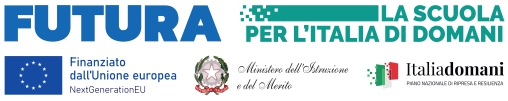 	6° ISTITUTO COMPRENSIVO STATALE Bruno Ciari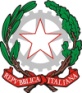 Via Madonna del Rosario 148 - 35129 - PadovaTel. 049 8207260 - CF 92200190285pdic883002@istruzione.it  - pdic883002@pec.istruzione.itwww.6istitutocomprensivopadova.edu.itOFFERTA TECNICACUP: F94D23002430006Titolo progetto: STEM INSIEMECodice progetto: M4C1I3.1-2023-1143-P-32710CIG.: B24DDA5274Il sottoscritto………...……………………………………………… nato a ……………..…………………..il   ……..…................… C.F. ……………………………………… residente a………………..………. Prov. ................. Via  ..………………………….............................................................. n. ................... CAP…………………………nella sua qualità di ………………………………………………………..…….…………………………………dell’impresa……………………………………………………………………………………………………….……con sede legale in Via …………………………………………………………..…….............................… n. ................... CAP ....................... Città ................................................Prov. …...........Cod. Fiscale Impresa …………………………P. IVA (se diversa dal cod. fiscale) ………………tel. ...……………………………...................... e-mail…………………………………………......... PEC…………………………………………………………………………………….Presenta la sottostante offerta tecnicaN.B.: per ogni richiesta è possibile inserire il testo nella apposita casella oppure allegare la descrizione a parte.In questo caso nella cella va inserito la nota “vedi allegato n°____” L’allegato in questione va firmato digitalmente e deve riportare in testa le indicazione del titolare o del rappresentante legale della azienda cosi come sopra indicateData_________					Firma dell’operatore economico						      __________________________________DESCRITTOREDESCRITTOREN° di percorsi erogati valutabili al fine dell’attribuzione del punteggio (inserire o allegare descrizione dei percorsi con indicazione del periodo e dei destinatari)1 Erogazione pregressa documentabile della formazione al personale della scuola di minimo 20 ore in tematiche inerenti i percorsi formativi. DESCRITTORI N° esperti che verranno impiegati per la realizzazione del progetto: indicare nome cognome e CF, e allegare a parte i CV degli esperti indicati2Titoli e competenze dei formatori documentate mediante CV come da allegata griglia DESCRITTORI Descrivere attività, metodologie, strumenti che verranno utilizzati. Descrivere altresì i sistemi di monitoraggio e valutazione etc. etc. oppure allegare descrizione a parte3Descrizione progettuale delle attività che verranno realizzate in relazione ai percorsi formati indicati nella tabella DESCRITTORI Materiale didattico messo a disposizione che rimarrà di proprietà della scuola, indicare tipologia e quantità e valore stimato complessivo4Materiale didattico messo a disposizione per i percorsi e lasciato in proprietà alla stazione appaltante (valore stimato)